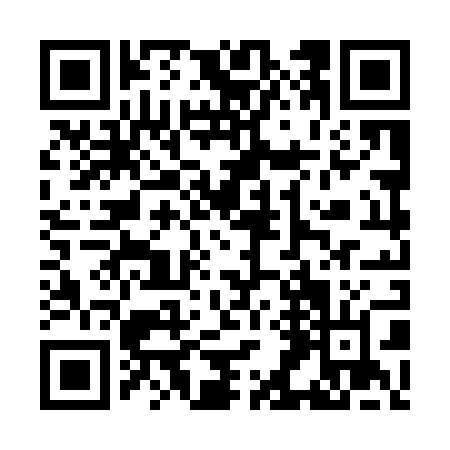 Prayer times for Zusmarshausen, GermanyMon 1 Jul 2024 - Wed 31 Jul 2024High Latitude Method: Angle Based RulePrayer Calculation Method: Muslim World LeagueAsar Calculation Method: ShafiPrayer times provided by https://www.salahtimes.comDateDayFajrSunriseDhuhrAsrMaghribIsha1Mon2:575:211:225:379:2211:382Tue2:585:211:225:379:2211:383Wed2:585:221:225:379:2211:384Thu2:585:231:225:379:2111:385Fri2:595:231:225:379:2111:386Sat2:595:241:225:379:2011:377Sun2:595:251:235:379:2011:378Mon3:005:261:235:379:1911:379Tue3:005:271:235:379:1911:3710Wed3:015:281:235:379:1811:3711Thu3:015:291:235:379:1711:3712Fri3:025:301:235:379:1711:3613Sat3:025:311:235:379:1611:3614Sun3:035:321:245:369:1511:3615Mon3:035:331:245:369:1411:3516Tue3:045:341:245:369:1311:3517Wed3:045:351:245:369:1211:3518Thu3:055:361:245:359:1111:3419Fri3:055:371:245:359:1011:3420Sat3:055:381:245:359:0911:3421Sun3:065:391:245:349:0811:3322Mon3:065:401:245:349:0711:3123Tue3:075:421:245:349:0611:2824Wed3:085:431:245:339:0511:2625Thu3:115:441:245:339:0411:2326Fri3:145:451:245:329:0211:2127Sat3:165:471:245:329:0111:1828Sun3:195:481:245:319:0011:1629Mon3:225:491:245:318:5811:1330Tue3:255:501:245:308:5711:1131Wed3:275:521:245:308:5611:08